基本信息基本信息 更新时间：2024-05-17 15:36  更新时间：2024-05-17 15:36  更新时间：2024-05-17 15:36  更新时间：2024-05-17 15:36 姓    名姓    名孙存马孙存马年    龄34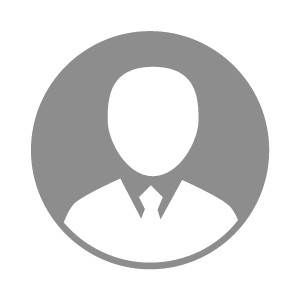 电    话电    话下载后可见下载后可见毕业院校江苏牧校邮    箱邮    箱下载后可见下载后可见学    历大专住    址住    址期望月薪20000以上求职意向求职意向生产总监生产总监生产总监生产总监期望地区期望地区不限不限不限不限教育经历教育经历就读学校：江苏牧校 就读学校：江苏牧校 就读学校：江苏牧校 就读学校：江苏牧校 就读学校：江苏牧校 就读学校：江苏牧校 就读学校：江苏牧校 工作经历工作经历工作单位：云南益民养殖示范基地有限公司 工作单位：云南益民养殖示范基地有限公司 工作单位：云南益民养殖示范基地有限公司 工作单位：云南益民养殖示范基地有限公司 工作单位：云南益民养殖示范基地有限公司 工作单位：云南益民养殖示范基地有限公司 工作单位：云南益民养殖示范基地有限公司 自我评价自我评价本人有11年农牧养殖工作经验，丰富的团队资源，国内知名农牧企业背景，在职期间，负责母猪37000头及年出栏育肥100万头的生产管理工作，负责生产计划的制定，以及生产生物安全体系的建立，人员梯队的建设，团队的打造，成本核算。熟悉畜牧行业养殖运营管理模式，熟悉规模化猪场生产技术操作规程以及猪基本的病毒病和细菌疾病；有母猪场由组建至正常生产全程独立督导操控完成的经验，有较强专业知识体系支持与全面实操经验本人有11年农牧养殖工作经验，丰富的团队资源，国内知名农牧企业背景，在职期间，负责母猪37000头及年出栏育肥100万头的生产管理工作，负责生产计划的制定，以及生产生物安全体系的建立，人员梯队的建设，团队的打造，成本核算。熟悉畜牧行业养殖运营管理模式，熟悉规模化猪场生产技术操作规程以及猪基本的病毒病和细菌疾病；有母猪场由组建至正常生产全程独立督导操控完成的经验，有较强专业知识体系支持与全面实操经验本人有11年农牧养殖工作经验，丰富的团队资源，国内知名农牧企业背景，在职期间，负责母猪37000头及年出栏育肥100万头的生产管理工作，负责生产计划的制定，以及生产生物安全体系的建立，人员梯队的建设，团队的打造，成本核算。熟悉畜牧行业养殖运营管理模式，熟悉规模化猪场生产技术操作规程以及猪基本的病毒病和细菌疾病；有母猪场由组建至正常生产全程独立督导操控完成的经验，有较强专业知识体系支持与全面实操经验本人有11年农牧养殖工作经验，丰富的团队资源，国内知名农牧企业背景，在职期间，负责母猪37000头及年出栏育肥100万头的生产管理工作，负责生产计划的制定，以及生产生物安全体系的建立，人员梯队的建设，团队的打造，成本核算。熟悉畜牧行业养殖运营管理模式，熟悉规模化猪场生产技术操作规程以及猪基本的病毒病和细菌疾病；有母猪场由组建至正常生产全程独立督导操控完成的经验，有较强专业知识体系支持与全面实操经验本人有11年农牧养殖工作经验，丰富的团队资源，国内知名农牧企业背景，在职期间，负责母猪37000头及年出栏育肥100万头的生产管理工作，负责生产计划的制定，以及生产生物安全体系的建立，人员梯队的建设，团队的打造，成本核算。熟悉畜牧行业养殖运营管理模式，熟悉规模化猪场生产技术操作规程以及猪基本的病毒病和细菌疾病；有母猪场由组建至正常生产全程独立督导操控完成的经验，有较强专业知识体系支持与全面实操经验本人有11年农牧养殖工作经验，丰富的团队资源，国内知名农牧企业背景，在职期间，负责母猪37000头及年出栏育肥100万头的生产管理工作，负责生产计划的制定，以及生产生物安全体系的建立，人员梯队的建设，团队的打造，成本核算。熟悉畜牧行业养殖运营管理模式，熟悉规模化猪场生产技术操作规程以及猪基本的病毒病和细菌疾病；有母猪场由组建至正常生产全程独立督导操控完成的经验，有较强专业知识体系支持与全面实操经验本人有11年农牧养殖工作经验，丰富的团队资源，国内知名农牧企业背景，在职期间，负责母猪37000头及年出栏育肥100万头的生产管理工作，负责生产计划的制定，以及生产生物安全体系的建立，人员梯队的建设，团队的打造，成本核算。熟悉畜牧行业养殖运营管理模式，熟悉规模化猪场生产技术操作规程以及猪基本的病毒病和细菌疾病；有母猪场由组建至正常生产全程独立督导操控完成的经验，有较强专业知识体系支持与全面实操经验其他特长其他特长